NÁRODNÁ RADA SLOVENSKEJ REPUBLIKYII. volebné obdobieČíslo: 1764/2000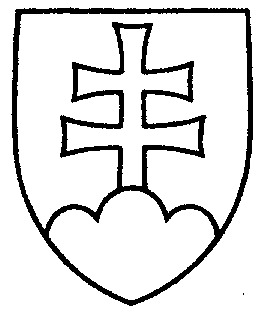 1288UZNESENIENÁRODNEJ RADY SLOVENSKEJ REPUBLIKYz 28. februára 2001k návrhu skupiny poslancov Národnej rady Slovenskej republiky na vydanie zákona, ktorým sa mení a dopĺňa zákon Národnej rady Slovenskej republiky č. 239/1994 
Z. z. o obmedzení výdavkov politických strán a hnutí na propagáciu pred voľbami do Národnej rady Slovenskej republiky (tlač 833)	Národná rada Slovenskej republikypo prerokovaní návrhu skupiny poslancov Národnej rady Slovenskej republiky na vydanie zákona, ktorým sa mení a dopĺňa zákon Národnej rady Slovenskej republiky č. 239/1994 Z. z. o obmedzení výdavkov politických strán a hnutí na propagáciu pred voľbami do Národnej rady Slovenskej republiky (tlač 833), v druhom a treťom čítaní	s c h v a ľ u j enávrh skupiny poslancov Národnej rady Slovenskej republiky na vydanie zákona, ktorým sa mení a dopĺňa zákon Národnej rady Slovenskej republiky
č. 239/1994 Z. z. o obmedzení výdavkov politických strán a hnutí na propagáciu pred voľbami do Národnej rady Slovenskej republiky, v znení schválených pozmeňujúcich a doplňujúcich návrhov zo spoločnej správy výborov (tlač 833a) a z rozpravy poslancov.Jozef  M i g a š  v. r.predseda Národnej rady Slovenskej republikyOverovatelia:Ľudmila  M u š k o v á  v. r.László  H ó k a   v. r.